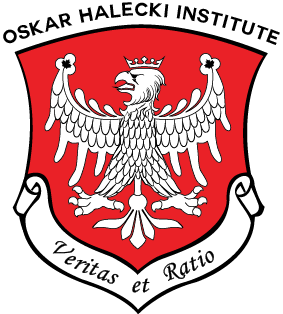 KOMITET ORGANIZACYJNY TABLICY OFIAR STANU WOJENNEGOPRZYTHE OSKAR HALECKI INSTITUTE IN CANADA P.O.Box 21581, Nepean RPO Crystal BeachOntario K2B 0A3, CanadaOttawa, 14 listopada 2022Szanowni Państwo!Drodzy Rodacy!	             Rok temu, 13 grudnia minęła 40. rocznica wprowadzenia Stanu Wojennego w Polsce rządzonej przez komunistyczny reżim gen. W. Jaruzelskiego. W ten sposób próbowano złamać dążenie narodu polskiego do godnych warunków życia i rozwojuw wolnej Ojczyźnie. Z inicjatywy Komitetu Organizacyjnego utworzonego pod auspicjami Oskar Halecki Institute in Canada w składzie: Maria J. Danielak, Krzysztof Grabkowski, Aleksander Maciej Jabłoński i Zofia Jurewicz, powstał projekt wmurowania pamiątkowej tablicy dla uczczenia Ofiar Stanu Wojennego 1981-1983 i tych wszystkich, którzy walczyli o wolną Polskę w latach 1980-1989. Pod tablicą będzie umieszczona ziemia pobrana z terenu Kopalni Wegla Kamiennego (KWK) ,,Wujek” w Katowicach, gdzie podczas pacyfikacji 16 grudnia 1981 oddziały ZOMO zabiły dziewięciu młodych górników. Obecnie projekt ten jest bliski realizacji.Podajemy program uroczystości, która odbędzie się w sobotę po Mszy św. o godz. 17:00, 10 grudnia 2022, pod patronatem JE Witolda Dzielskiego, Ambasadora RP w Kanadzie, w kościele św. Jacka Odrowąża w Ottawie:Program uroczystości:17:00 - Uroczysta Msza św. w intencji Ofiar Stanu Wojennego18:00 – Odsłonięcie Tablicy dla uczczenia Ofiar Stanu Wojenngo 18:15 – Wieczór Pamięci Ofiar Stanu Wojennego ze szczególnym uwzględnieniem Pacyfikacji Kopalni ,,Wujek” 16 grudnia 1981 -w Sali Parafialnej (po wieczorze przewidziany jest poczęstunek)Prosimy o zarezerwowanie swojego czasu na to ważne wydarzenie 10 grudnia 2022.Kościół św. Jacka Odrowąża był wówczas centrum pomocy dla uchodźców w Ottawie i okolicy.Z poważaniem.Za Komitet Organizacyjny,Dr inż. Aleksander Maciej JabłońskiCzłonek KomitetuPrezes Oskar Halecki Institute in Canada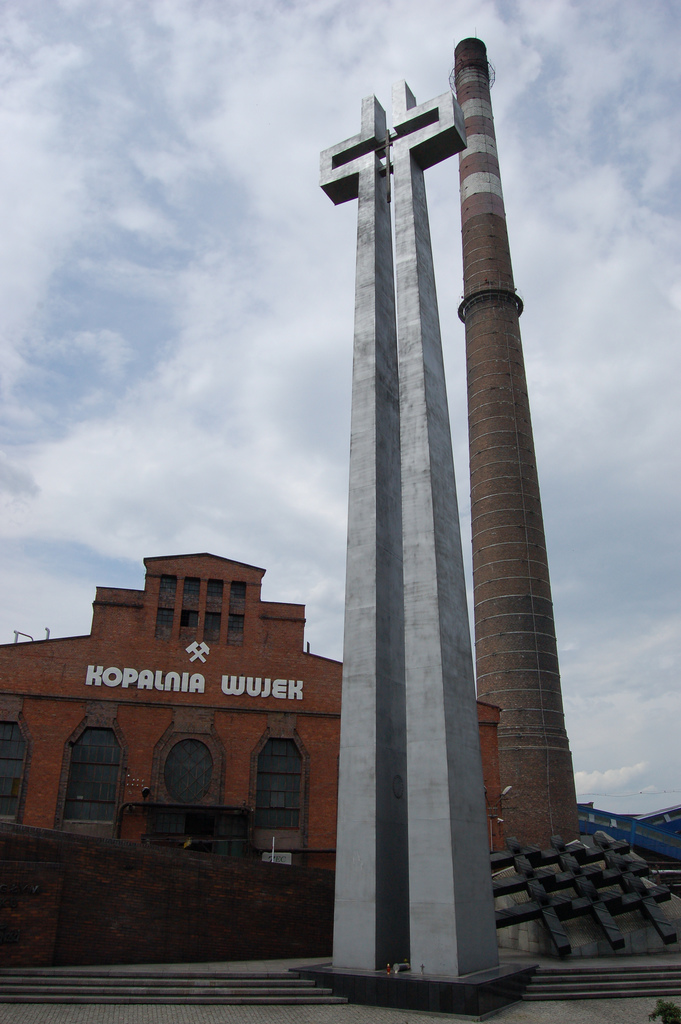 Krzyż pomnika dla uczczenia 9 Ofiar pacyfikacji KWK ,,Wujek” 16 grudnia 1981 (Internet)